Innovative ways to upcycle involving the community 
Social change in AmericaUpcycling, also known as creative reuse, is the process of transforming by-products, waste materials, useless, or unwanted products into new materials or products perceived to be of greater quality, such as artistic value or environmental value.https://www.organicauthority.com/live-grow/5-companies-with-upcycling-ideas-that-workhttps://recoverbrands.com/blogs/sustainability-tipshttps://diyvinci.com/upcycling-history-trend-lifestyle/https://upcycleinnervation.wordpress.com/diy-ideas-2/stats-info-to-upcycling/Erin’s video: https://bellevuec-my.sharepoint.com/:v:/r/personal/erin_ciliv_bellevuecollege_edu/Documents/Microsoft%20Teams%20Chat%20Files/My%20Movie%203%201.MOV?csf=1&web=1&e=9MP6w0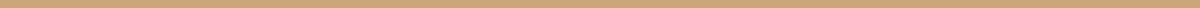 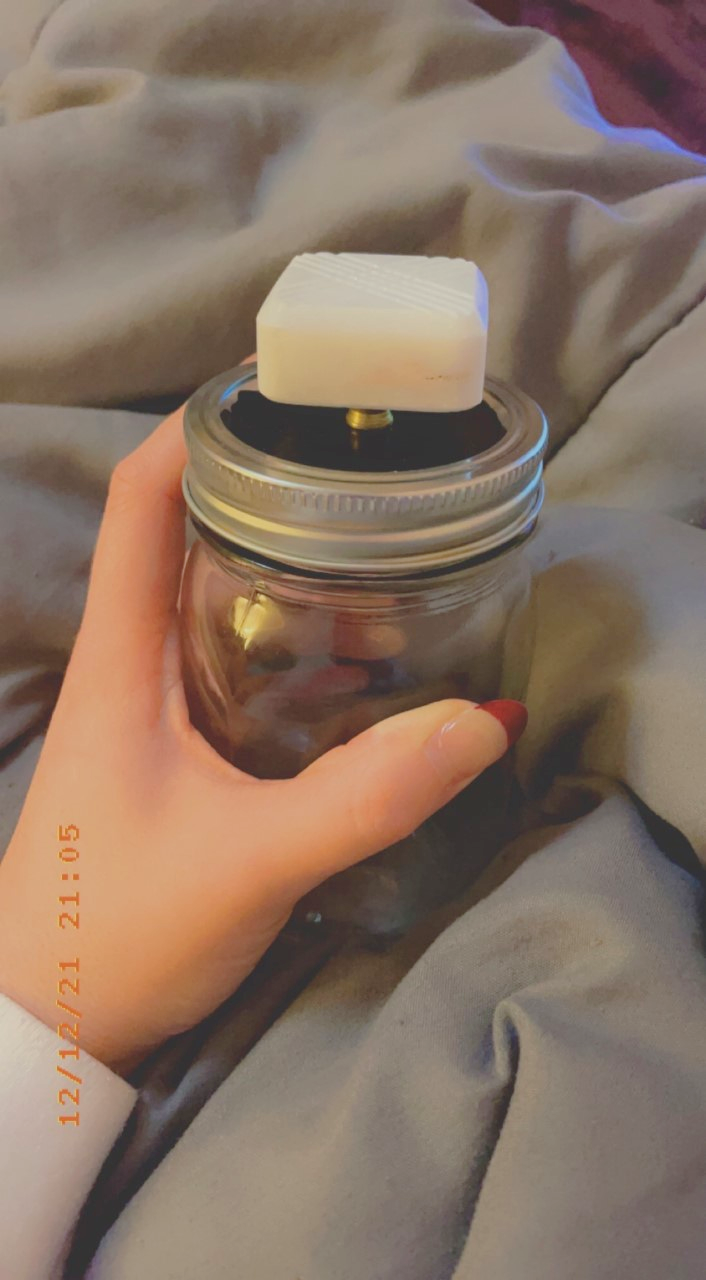 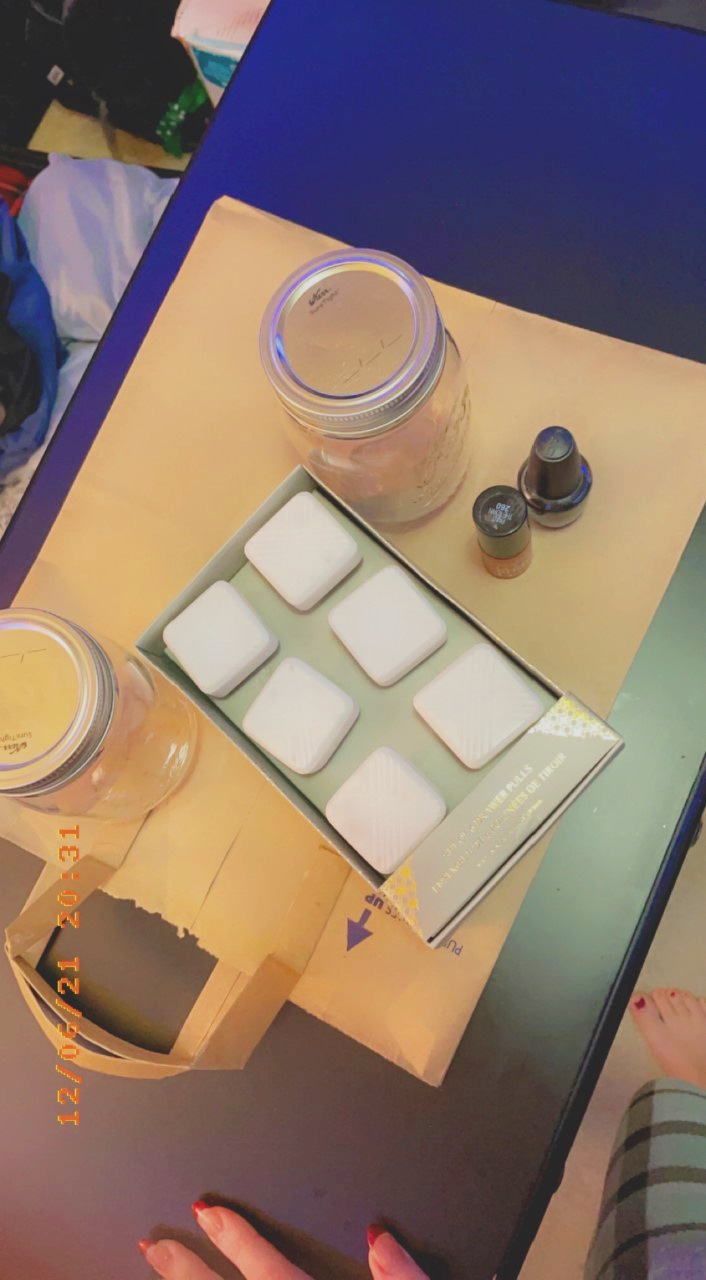        5 businesses that have upcycling techniquesTerracycle- Organic fertilizer used in bottlesRecyclebank- Online portal for rewards if you recyclePlayback clothing- Clothing out of garbage goods Hipcycle- Upcycle goods to create home decor and jewelry                 Preserve- recycled toothbrushes, and kitchenware 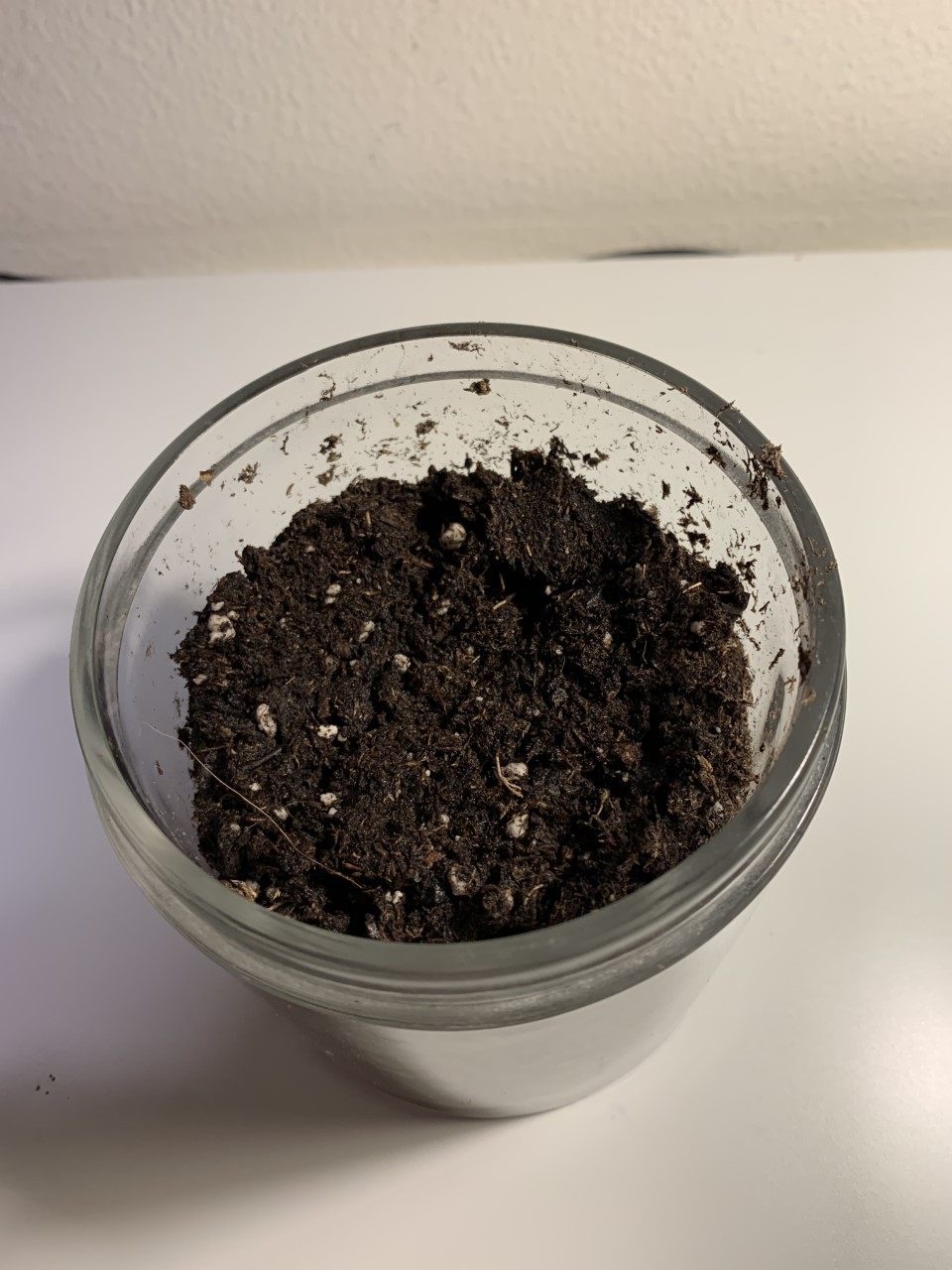 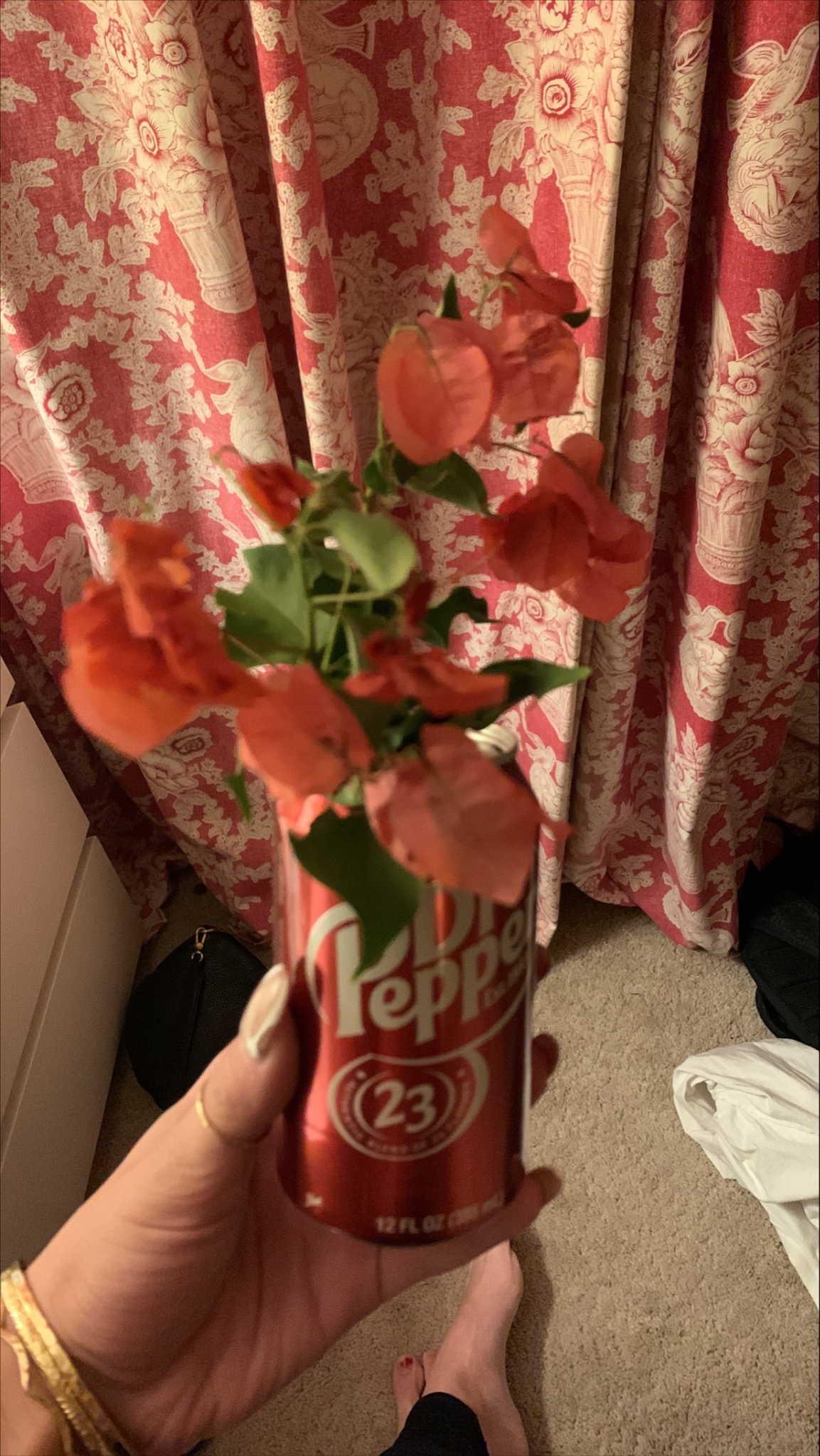 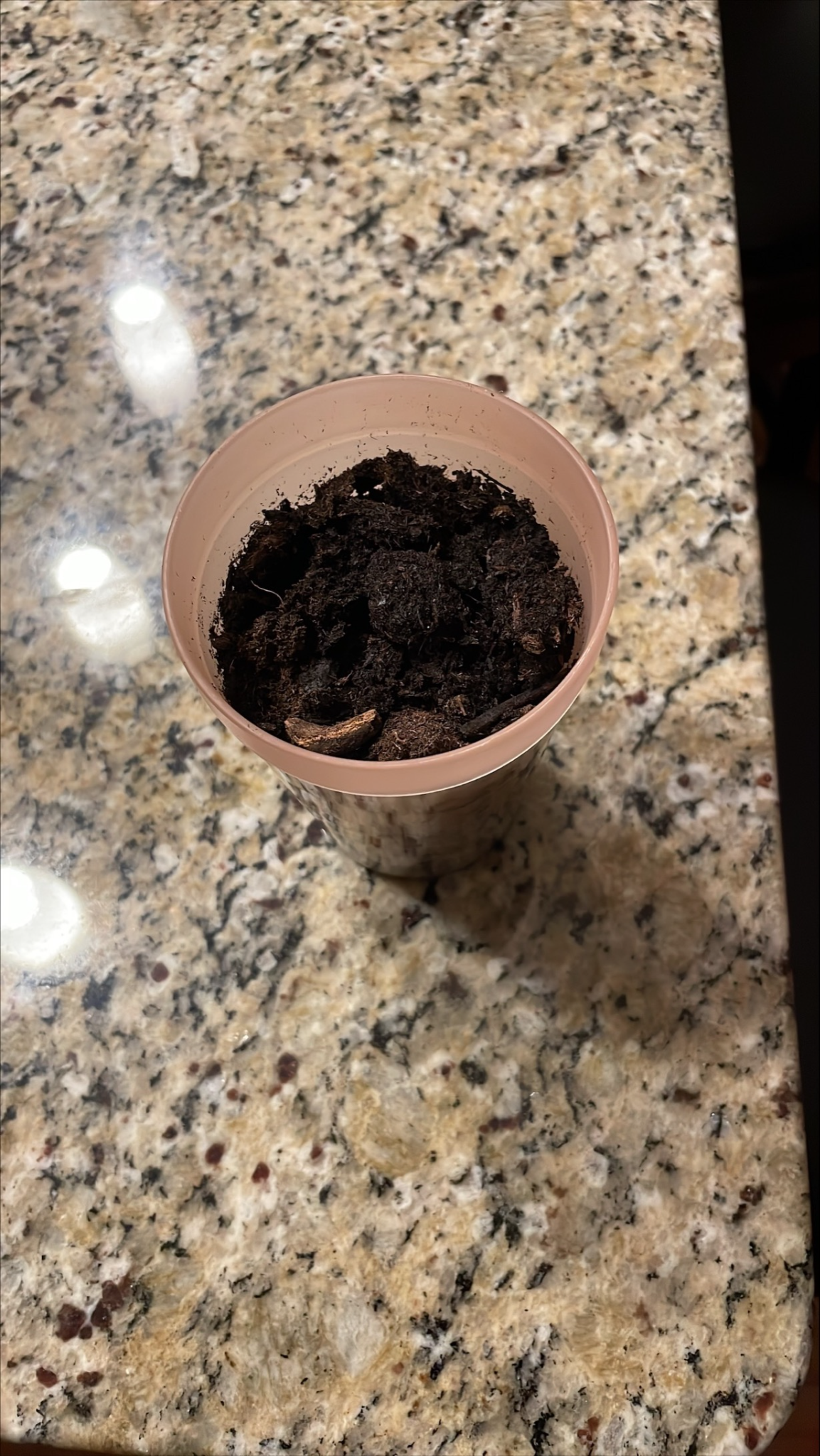        Upcycling statistics Upcycling existing resources means that we don’t have to use any new raw materials in the production process. Did you know that it takes 2,700 liters to produce the cotton needed to make a single t-shirt?Statistics show that 21% of Americans upcycle clothing, boxes, and goods regularly – reducing the need for the production of new goods.According to the World Bank, 17-20 percent of industrial water pollution is due to textile dyeing and treatment.Approximately 3-4 pounds of CO2 are saved for every 1 pound of clothing that is spared from disposalAmericans throw away almost 9 million tons of glass. That amount could fill enough tractor trailers to stretch from New York to Los Angeles and back          How do we benefit from upcyclingUpcycling benefits the environment by reducing the pollutants of air, land and water in the processing of new goods – as well as preventing additional natural resources from being used. It also reduces the amount of excess waste which would otherwise end up in landfills.Conserves the environment- reduces amount of waste dumped in landfills, helps with water pollution, solid waste can cause air pollution, so upcycling makes air pollution lessConserves limited resources- A Lot of value is in waste that's dumped, reuse it to make new precious items, use raw materialReduces the cost of productionUpcycling reduces the strain on valuable resources such as fuel, forests and water supplies and helps safeguard wildlife habitats.          Helpful upcycling videoshttps://youtube.com/watch?v=C4-hFSw3NaY&feature=sharehttps://www.youtube.com/watch?v=C4-hFSw3NaYhttps://www.youtube.com/watch?v=OsfG7i8Lyf8https://youtu.be/NDfrgC-FQuIhttps://www.youtube.com/watch?v=fGqfWvm4TnQ“If it can’t be reduced, reused, repaired, rebuilt, refurbished, refinished, resold, recycled, or composted, then it should be restricted, designed or removed from production.”– Pete Seeger, Folk Singer & Social Activist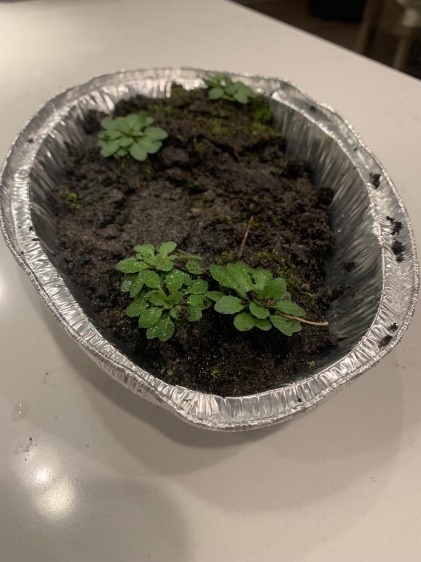 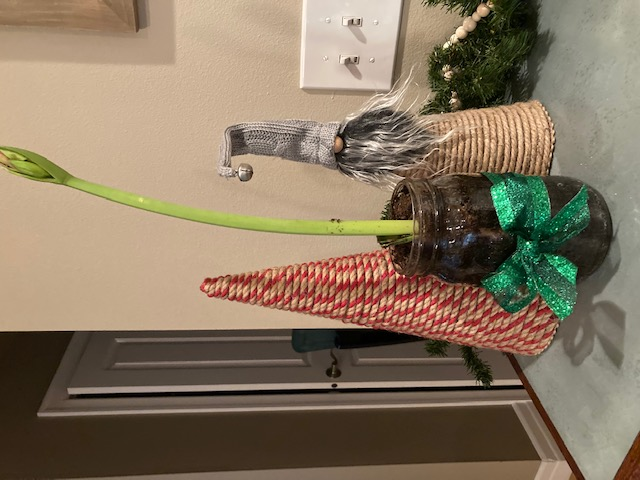 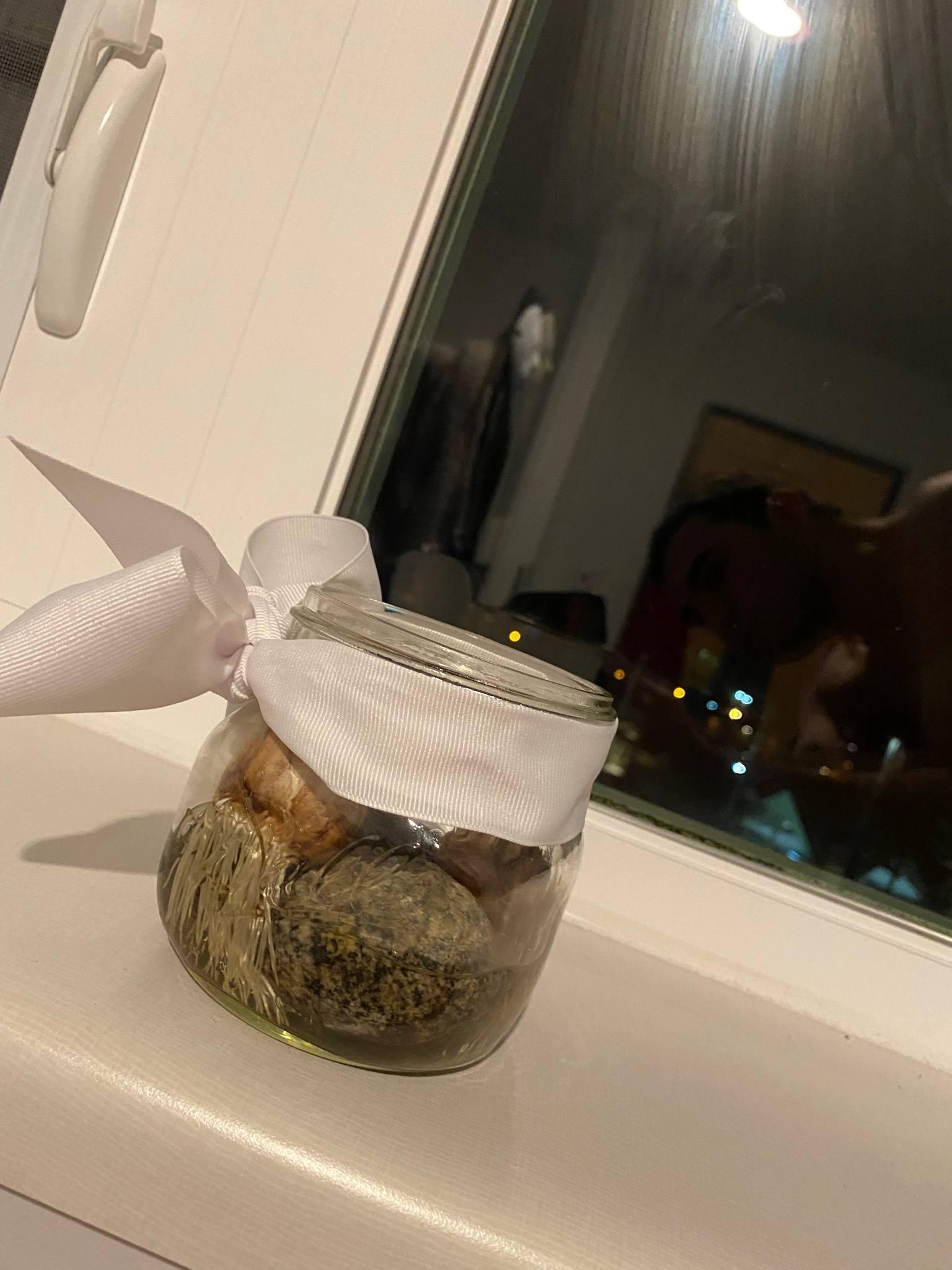 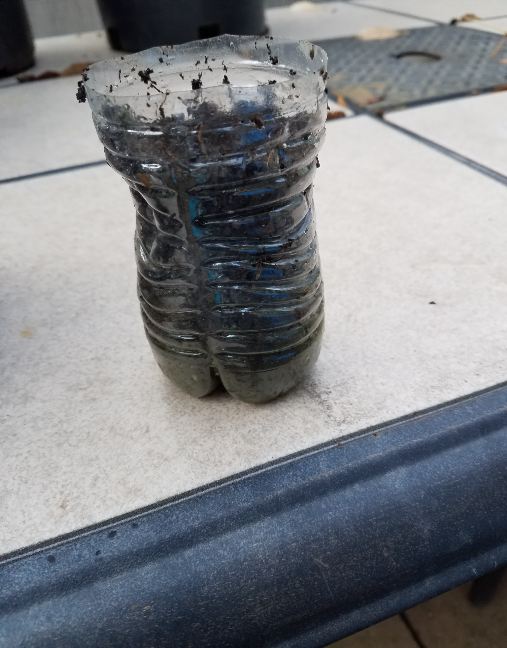 